新型コロナウイルス感染症に関する金融支援新型コロナウイルス感染症の影響を受けた中小企業者への円滑な資金供給を図るため、「新型コロナウイルス感染症特別融資」を創設しました。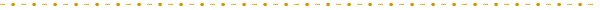 融 資 制 度 の 概 要融 資 制 度 の 概 要融 資 制 度 の 概 要融資対象➀新型コロナウイルス感染症の影響により、最近２週間から１ヵ月間の売上高又は販売数量が、前年同期に比して２０％以上減少しているもの②経営安定関連保証または危機関連保証を利用可能なもの（各保証に係る市町長の認定書を有しているもの）で、当該保証要件に規定する期間の売上高等に比して20％以上減少しているもの資金使途経営の安定に必要な運転資金融資限度額８千万円利率固定金利１．００％以内（付保１．００％以内）期間１０年以内（うち据置期間３年以内）担保金融機関所定の扱い信用保証任意　※付保の場合であっても、信用保証料はゼロとする（セーフティネット保証４号、５号及び危機関連保証の利用により、別枠利用可）お申し込み融資については、県制度融資の取扱金融機関へお申込みください。また、制度の認定については、認定申請書を最寄りの商工会議所、商工会等へご提出ください。　（セーフティネット保証の認定については、認定申請書を所在する市町の商工担当課等へご提出ください。）